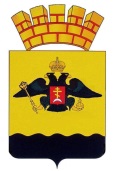 РЕШЕНИЕГОРОДСКОЙ ДУМЫ МУНИЦИПАЛЬНОГО ОБРАЗОВАНИЯГОРОД НОВОРОССИЙСКот_________________								№_______г. НовороссийскО Положении о формировании и расходовании средств по наказам избирателейдепутатам городской Думы муниципального образования город НовороссийскВ соответствии с Федеральным законом от 6 октября 2003 года № 131-ФЗ «Об общих принципах организации местного самоуправления в Российской Федерации», законом Краснодарского края от 14 мая 2002 года № 483-КЗ «О наказах избирателей», Уставом муниципального образования город Новороссийск, городская Дума муниципального образования город Новороссийскр е ш и л а:1.  Утвердить Положение о формировании и расходовании средствпо наказам избирателейдепутатам городской Думы муниципального образования город Новороссийск (прилагается).2.  Отделу информационной политики и средств массовой информации опубликовать настоящее решение в средствах массовой информации.3.  Контроль за выполнением настоящего решения возложить на председателя постоянного комитета городской Думы по финансово- бюджетной и экономической политике С.И. Кондратьева и заместителя главы муниципального образования С.В. Калинину.4.  Настоящее решение вступает в силу со дня его официального опубликования.УТВЕРЖДЕНОрешением городской Думы муниципального образования город Новороссийскот  __________________ №________ ПОЛОЖЕНИЕО формировании и расходовании средств по наказам избирателейдепутатам городской Думы муниципального образования город НовороссийскСтатья  1.  Настоящее Положение разработано в соответствии с Законом Краснодарского края от 14 мая 2002 года № 483-КЗ «О наказах избирателей» и устанавливает порядок внесения, учета, обобщения, рассмотрения и выполнения наказов избирателей депутатамгородской Думы муниципального образования город Новороссийск (далее – депутат городской Думы), а также определяет меры по осуществлению контроля за их выполнением.Статья  2.  Предложениями по наказам избирателей являются одобренные собраниями (сходами), конференциями избирателей, заседаниями координационных Советовпо развитию и содержанию территорий избирательных округов муниципального образования город Новороссийск (далее – координационный Совет) и имеющие общественное значение поручения, данные депутатам (кандидатам в депутаты) городской Думы и направленные на улучшение деятельности органов местного самоуправления по вопросам экономического, социального, политического развития, удовлетворения материальных и духовных потребностей жителей муниципального образования город Новороссийск.Наказами избирателей являются предложения жителей соответствующего округа, утвержденные решением городской Думы муниципального образования город Новороссийск.Наказы избирателей депутатам городской Думы являются одной из форм осуществления демократии, выражения воли и интересов населения, непосредственного участия граждан в решении вопросов местного значения.В качестве наказов избирателей депутатам городской Думы рассматриваются поручения избирателей, реализация которых относится к ведению органов местного самоуправления муниципального образования город Новороссийск.Статья  3.  Основными принципами в организации работы с наказами избирателей являются:3.1.  законность;3.2.  обоснованность;3.3.  реальность осуществления;3.4.  гласность;3.5.  широкое участие избирателей в выработке и внесении предложений о наказах избирателей;3.6.  учет, обобщение и обязательность рассмотрения предложений о наказах избирателей.4Финансовым управлением имуниципального образования Новороссийск (далее – финансовое управление) муниципального образования город Новороссийскв суммеСтатья  5.  Избиратели могут вносить предложения о наказах на собраниях (сходах), конференциях избирателей в ходе предвыборных кампаний и всего срока полномочий депутата городской Думы, а также наприемах избирателей, заседаниях координационных Советови ежегодных отчетах депутатов городской Думы о своей работе.Собрание (сход), конференция избирателей, заседание координационного Совета обсуждает внесенные предложения о наказах, исходя из их актуальности и общественной значимости, обоснованности и реальности осуществления.Наказы могут носить краткосрочный характер, со сроком исполнения до одного года.Наказы, данные для исполнения конкретным лицам во время их избирательной кампании, не могут передаваться или возлагаться на других лиц без согласия последних.Статья  6.  В работе собраний (сходов), конференций избирателей, заседаний координационных Советовмогут принимать участие представители органов государственной власти, органов местного самоуправления, предприятий (независимо от форм собственности), которые при необходимости могут давать присутствующим на собрании (сходе), конференции избирателей, заседании координационного Совета соответствующие разъяснения по внесенным предложениям о наказах избирателей.Статья  7.  Решение об одобрении или отклонении предложений о наказах принимается открытым голосованием, большинством голосов присутствующих на собрании (сходе), конференции избирателей, заседании координационного Советаи включается в протокол собрания.Статья  8.  Депутат городской Думы осуществляет учет, обобщает полученные предложения о наказах избирателей, исходя из их общественной значимости и обоснованности.Статья  9.  Предложения о наказах, требующие подготовки сметных расчетов, направляются депутатом городской Думы в МБУ «Управление технического надзора и ценообразования»не позднее первого сентября года, предшествующего году исполнения наказа.Статья  10.  МБУ «Управление технического надзора и ценообразования» после поступления предложений о наказах, в течение 5 рабочих дней совместно с представителем отраслевого управления администрации города осуществляют выезд на объект для подготовки дефектных ведомостей. Дефектные ведомости подписываются специалистами МБУ «Управление технического надзора и ценообразования» и представителем отраслевого управления.МБУ «Управление технического надзора и ценообразования» в течение одного месяца готовит сметный расчет по направленным депутатом предложениям о наказах.Статья  11.  В течениесеми рабочих дней после получения сметного расчета с учетом средств на проектирование и проведение экспертизыобобщенный реестр предложений о наказах избирателей соответствующего округа (согласно таблице 1), в пределах суммы, указанной в статье 4 настоящего Положения, утверждается решением координационного Совета и оформляется протоколом.Протокол подписывается председателем и секретарем заседания.Статья  12.  После утверждения решения координационного Совета,обобщенный реестрпредложений о наказах избирателей направляется с сопроводительным письмом за подписью депутата городской Думы в финансовое управление и для сведения в городскую Думу муниципального образования город Новороссийскне позднее первого ноября, предшествующего году исполнения наказа.Статья  13.  Учет и обобщение предложений о наказах избирателей по всем избирательным округам осуществляется в финансовом управлении. После истечения срока, указанного в статье 12 настоящего Положения, финансовоеуправление, на основании представленных документов, указанных в статье 12настоящегоПоложения составляет единый сводный перечень наказов избирателей (согласно таблице 1), который не позднее пятнадцатогоноябрятекущего года, направляетсяглаве муниципального образования город Новороссийска для рассмотрения.Статья  14.  Финансовое управлениев течение 10 рабочих дней готовит проект плана мероприятий по выполнению наказов избирателей (согласно таблице 2).В проекте плана мероприятий по выполнению наказов избирателей указываются: избирательный округ, фамилия депутата, содержание наказа избирателей, меры по выполнению, органы, ответственные за выполнение, сроки выполнения, источники и объем их финансирования.Статья  15.  Финансовое управление по итогам разработки проекта плана мероприятий по выполнению наказов избирателей, направляет в городскую Думу муниципального образования город Новороссийск проект решения об утверждении указанного плана мероприятий.Статья  16.  Проект решения городской Думы об утверждении плана мероприятий по выполнению наказов избирателей рассматривается комитетом городской Думы по финансово-бюджетной и экономической политике совместно с комитетом по вопросам жилищно-коммунального хозяйства и градостроительной политики с приглашением депутатов городской Думы не входящих в составы указанных комитетови выносится на очередное заседание городской Думы муниципального образования город Новороссийск для его утверждения.На стадии согласования объемов финансовых затрат, определенных структурными подразделениями администрации города, необходимых для выполнения наказов избирателей, не допускается внесение в сводный перечень наказов новых видов работ, не прошедшихподготовку сметных расчетов.Статья 17.  Предварительное рассмотрение вносимых изменений комитетом городской Думыпо финансово-бюджетной и экономической политике совместно с комитетом по вопросам жилищно-коммунального хозяйства и градостроительной политики,главой муниципального образования город Новороссийск и администрацией муниципального образования город Новороссийск является обязательным.Статья  18.  Решение городской Думы муниципального образования город Новороссийск о результатах рассмотрения предложений о наказах избирателей в месячный срок после принятия доводится до сведения избирателей.Статья  19.  Решение городской Думы муниципального образования город Новороссийск о наказах избирателей направляется в администрацию муниципального образования город Новороссийск и финансовое управление, которые учитывают план мероприятий по выполнению наказов избирателей при разработке проектов планов и программ экономического и социального развития, а также проекта бюджета на соответствующий финансовый год.Статья  20.  Организация выполнения наказов избирателей депутатам городской Думы осуществляется администрациейгорода, её структурными подразделениями, должностными лицами, муниципальными предприятиями, учреждениями, организациями.Статья  21.  Финансовое управление на основе информации муниципальных заказчиков работ и услуг по реализации наказов избирателей ежеквартально (в срок до 10 числа месяца, следующего за отчетным), информирует городскую Думу муниципального образования город Новороссийск о ходе выполнения решения городской Думы муниципального образования город Новороссийск о наказах избирателей, принятых к исполнению.  Статья  22.  В случае экономии средств бюджета муниципального образования город Новороссийск, возникшей по результатам проведения конкурсной процедуры определения поставщика (подрядчика, исполнителя), связанной с выполнением решения городской Думы муниципального образования город Новороссийск о наказах избирателей, городская Дума муниципального образования город Новороссийск на основании просьбы депутата городской Думы муниципального образования город  Новороссийск  вправе принять решение о внесении изменений в план мероприятий по выполнению наказов избирателей, но не позднее 1 ноября.Статья  23.   администрация города, 45 в результате визуального осмотра672829результатеобязана.30Заместитель главымуниципального образованиягород Новороссийск							С.В. КалининаПриложение № 1 к Положениюутвержденному решением городской Думы муниципального образования город Новороссийскот  __________________ №________ Таблица 1Заместитель главымуниципального образованиягород Новороссийск							С.В. КалининаПриложение № 2к Положениюутвержденному решением городской Думы муниципального образования город Новороссийскот  __________________ №________ Таблица 2Заместитель главымуниципального образованиягород Новороссийск							С.В. КалининаГлава муниципального образования город Новороссийск________________  И.А. Дяченко    Председатель городской Думы________________  А.В.ШаталовГлава муниципального образования город Новороссийск________________  И.А. Дяченко   Председатель городской Думы______________  А.В.ШаталовИзбирательный округФ.И.О. депутатовПредложения о наказах избирателейПредложения о наказах избирателейПредложения о наказах избирателейИзбирательный округФ.И.О. депутатовНаименование объекта и его местонахождениеВид работ (услуг)Объем финансирования, тыс. руб.Избирательный округФ.И.О. депутатовНаименование объекта и его местонахождениеВид работ (услуг)Меры по выполнениюОрганы, ответственные за выполнениеИсточник финансированияОбъем финансирования, тыс. руб.Сроки выполнения